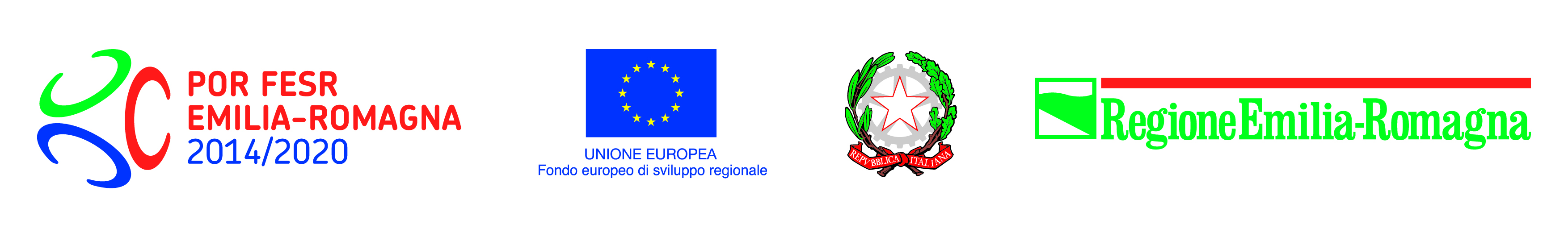 BANDO PER IL SOSTEGNO DEGLI INVESTIMENTI PER IL SETTORE DEL COMMERCIO AL DETTAGLIO(D.G.R. n. 586/2019)Asse 3 - Azioni 3.3.2. e 3.3.4 del POR-FESR Emilia-Romagna 2014-2020Relazione tecnica finaleProgetto n. PG/_____/______Il presente schema di relazione tecnica finale è da intendersi come traccia per la redazione di un elaborato che descriva in modo esaustivo il progetto che è stato realizzato. La relazione deve illustrare gli obiettivi e i risultati conseguiti e la loro coerenza e correlazione con le finalità del bando regionale. Tale relazione dovrà contenere altresì una descrizione analitica delle spese contenute nella rendicontazione finanziaria con indicazione delle finalità delle stesse tenendo conto di:Quanto indicato nella domanda di finanziamento Eventuali modifiche progettuali approvate dalla RegioneEventuali scostamenti in termini di riduzione delle spese previste.Attività realizzateFare riferimento solo alle attività realizzate nel periodo di riferimento, tenendo conto di quanto indicato nella scheda progetto in fase di presentazione di domanda di contributo, sezione H, e di eventuali modifiche approvate dalla Regione.(*) PER INTERVENTO SI INTENDE OGNI SINGOLO BENE, OGNI SINGOLA OPERA, OGNI SINGOLO SERVIZIO AVENTE UNA FUNZIONALITA' AUTONOMAA): Dotazioni informatiche ed attrezzature tecnologicamente innovative*:B) Acquisto di servizi di cloud computing e di licenze*:C) Acquisto di arredi e allestimento dei locali, comprese le opere murarie, edili ed impiantistiche*:D) Spese promozionali sui canali web strettamente connesse al progetto*:E) Acquisizione di servizi di consulenza*:RisultatiAltre informazioniRiportare in questa sezione eventuali altri contenuti tecnici non descritti nelle sezioni precedenti, segnalare e motivare: eventuali modifiche progettuali, eventuali scostamenti in termini di riduzione/aumento delle spese previste e rispetto dell’ultimo cronoprogramma comunicato. Data _____________						Firma _______________________Titolo progetto Beneficiario (ragione sociale e sede)Sede operativa oggetto dell’intervento (indirizzo e eventuale)Legale rappresentante – firmatario (Cognome,nome, generalità) o procuratoreData di inizio e fine della realizzazione del progettoDescrizione dell’acquisto, motivazione e obiettivo raggiunto.INTERVENTO 1 INTERVENTO 2:Descrizione dell’acquisto acquistato motivazione e obiettivo raggiunto.INTERVENTO 1 INTERVENTO 2:Descrizione dell’acquisto, motivazione e obiettivo raggiunto.INTERVENTO 1 INTERVENTO 2:Descrizione dell’acquisto, motivazione e obiettivo raggiunto.INTERVENTO 1 INTERVENTO 2:Descrizione dell’acquisto, motivazione e obiettivo raggiunto.INTERVENTO 1 INTERVENTO 2:Risultati raggiunti Specificare i risultati raggiunti, con la realizzazione del progetto, confrontando la situazione iniziale e quella attuale. Descrivere come le spese sostenute hanno concorso al raggiungimento di tali risultati